هو الله - الحمد لله الذی جعل مرکز إشراقه و مطلع أنواره…حضرت عبدالبهاءاصلی فارسی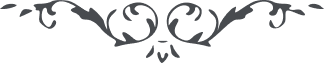 ۳۷
هو الله الحمد لله الذی جعل مرکز إشراقه و مطلع أنواره و أفق آثاره و مرکز أسراره الأفق الأعلی و ملکوته الأبهی و جنته المأوی و جزیرته الخضراء و معمورته الجابلقا و مدینته الجابرصا فأشرقت شمس الحقیقة من ذلک الأفق المنیر و طلع و لاح و باح أنواره علی آفاق العالمین هذا هو الکنز الاخفی. و هذا هو السماء الذی صعد الیها عیسی و هذا طور سیناء الذی وجد موسی علی ناره الهدی. و هذا هو المدینة التی استقر فیها آل موسی. و هذا هو العرش الذی عرج الیه رسول الله. و هذا هو العالم الغیب الذی ظهرت منه هذه الآثار و أشرقت منه هذه الانوار و طلعت منه هذه الشموس. و سطعت منه هذه البدور و لاحت منه هذه النجوم. فطوبی لمن عرفه و أدرکه و اطلع بسره و رمزه و حقیقته و کان من المطلعین بأسرار الزبر و الالواح بفضل ربه الرحمن الرحیم. و التحیة و الثنآء علی الهیکل النورانی و المظهر الرحمانی و الغائب الجسمانی الذی ظهر من الجزیرة الخضراء و رجع الی حظیرة القدس فی غیب الامکان عند الظهور و الخفاء و علی أدلائه الذین اقتبسوا الانوار و أکلوا من أثمار تلک الجزیرة المبارکة الشجرة المقدسة النوراء و علیک التحیة و الثناء (ع ع) 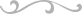 